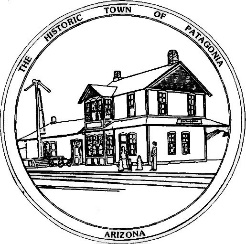 NOTICE OF REGULAR MEETING AND PUBLIC HEARING OF THE PATAGONIA TOWN COUNCIL PURSUANT TO A.R.S. 38-431.02, NOTICE IS HEREBY GIVEN TO THE MEMBERS OF THE PATAGONIA TOWN COUNCIL AND THE GENERAL PUBLIC THAT THE PATAGONIA TOWN COUNCIL WILL HOLD AREGULAR MEETING AND PUBLIC HEARING TO BE HELD AT 6:00 P.M. FEBRUARY 23, 2022THIS MEETING WILL BE HELD AT TOWN HALL310 MC KEOWN AVENUEPATAGONIA, AZWITH PARTIAL PUBLIC PARTICIPATION IN THE MEETING AND VIA ZOOM MEETING I.D. 957-511-4862 PASSWORD 338501DATED THIS 18TH DAY OF FEBRUARY 2022. TOWN OF PATAGONIA___________________________RON ROBINSONTOWN CLERK